Foderinventering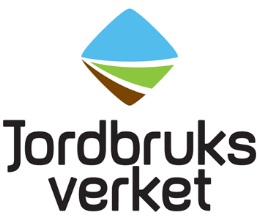 Detta är en mall för att inventera tillgången på grov- och kraftfoder i enlighet med reglerna för ersättningen för extra djuromsorg för får. Om den totala mängden foder i ett eller flera foderpartier redan är känd, och därför inte behöver beräknas, kan du notera den totala mängden direkt i kolumnen längst till höger. Spara även underlaget som visar den totala mängden. Grovfoder:I tabellen nedan redovisar du den mängd grovfoder du har i lager.Kraftfoder:I tabellen nedan redovisar du den mängd kraftfoder (spannmål, trindsäd, koncentrat med mera) som du har i lager.Beräkning av foderbehov fram till betessläppEtt av villkoren för ersättningen är att du ska beräkna foderstater för tre olika perioder, under det år som ansökan avser:lågdräktighetsperiodenhögdräktighetendigivningen Lämpligt är att du gör detta på hösten inför stallperioden då kvalité och tillgång på foder är känd.När du gjort dessa foderstater kan du multiplicera det dagliga behovet av olika fodermedel i dessa med antalet dagar som fåren kommer att hållas på respektive foderstat och sedan addera mängderna från de tre perioderna. Då får du fram det totala behovet av foder per tacka. Ett riktmärke är att grovfoderbehovet bör hamna på mellan 250 och 500 kg torrsubstans per tacka och år beroende på:djurens storlekgrovfoderkvalitetlamningstidpunktstallperiodens längdfoderstyrningMultiplicera sedan foderbehovet med antal får och jämför det med din foderinventering. Tänk på att vid fri tillgång äter fåren ofta mer än vad de behöver. Om du har brist på foder ska du kunna redogöra för hur du ska täcka behovet.Tänk på att hålla isär antal kilo foder och antal kilo torrsubstans foder.Om du vill göra en uppskattning av det totala foderbehovet innan du har beräknat foderstaterna inför kommande stallperiod kan du använda uppgifterna från pågående eller tidigare års foderstater om foderslagen, djurmaterial och annat som kan påverka dagligt foderbehov är någorlunda lika.FodermedelMängd (antal balar, m3 i lager, lass eller annat)Uppskattad eller vägd vikt i kg per enhetTorrsubstans-halt i %Totala mängden fodermedel angivet i kg eller kg torrsubstansFodermedelMängd (antal balar, m3 i lager, lass eller annat)Uppskattad eller vägd vikt i kg per enhetTotala mängden fodermedel angivet i kg eller kg torrsubstans